Ознакомительная анкета для франчайзи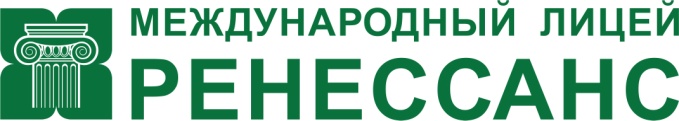 ВопросОтветФИОКонтактные телефоныЭлектронный адресВаше образование Специальность по дипломуСфера деятельности, в которой Вы сейчас занятыРаботали ли Вы в области образования?Есть ли у Вас опыт руководителя?Есть ли у Вас свои дети, внуки?Раздражают ли Вас (даже иногда) детские шалости?Почему Вам интересна образовательная франшиза?Нравится ли Вам учиться самому?Планируете ли Вы управлять бизнесом лично или хотите привлечь наемного управленца?Достаточно ли у Вас денежных средств для открытия этой франшизы?Какой уровень дохода в месяц для Вас приемлем в рамках работы франшизы?Сколько времени (часов) в день Вы готовы потратить на организацию и управление лицеем?В неделю? В месяц?Название города, в котором Вы собираетесь открыть лицей